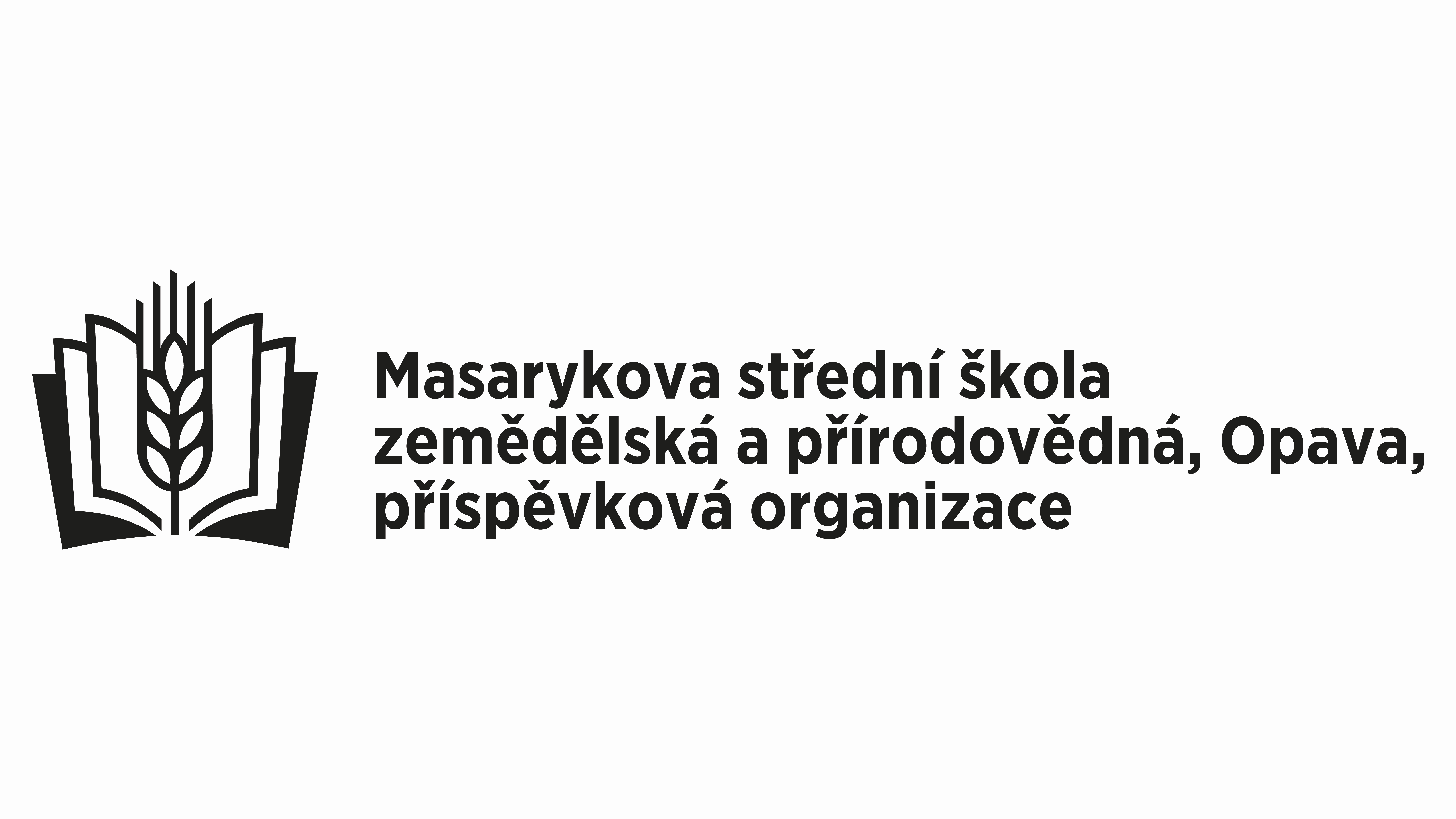 KRITÉRIA HODNOCENÍ MATURITNÍ ZKOUŠKY Z CIZÍHO JAZYKA VE ŠKOLNÍM ROCE 2023/2024 	Profilovou část MZ z CJ tvoří 2 dílčí zkoušky: písemná práce (40%) a ústní zkouška (60%).žák musí úspěšně splnit obě dílčí zkoušky profilové části: písemná práce pro úspěšné složení musí žák získat 16 bodů z celkových 36 bodůkritéria pro hodnocení písemné práce viz nížeústní zkouškapro úspěšné složení musí žák získat 18 bodů z celkových 39 bodůkritéria pro hodnocení ústní zkoušky viz nížeHodnocení písemné práce a ústní zkoušky v poměru 40:60 % bude rozhodující pro výslednou známku z profilové části MZ z CJ.Profilová část maturitní zkoušky z předmětu CIZÍ JAZYK – kritéria hodnocení PÍSEMNÉ PRÁCE – 1. ČÁST  + 2. ČÁSTHodnocení jednotlivých profilových částí maturitní zkoušky z předmětu CIZÍ JAZYK	Písemná práce 	Ústní zkouškaHodnocení písemné práce a ústní zkoušky v poměru 40:60 % bude rozhodující pro výslednou známku z profilové části MZ z CJ.Profilová část maturitní zkoušky z předmětu CIZÍ JAZYK – kritéria hodnocení PÍSEMNÉ PRÁCE – 1. ČÁST  + 2. ČÁSTCIZÍ JAZYK – KRITÉRIA HODNOCENÍ PÍSEMNÉ PRÁCE – 1. ČÁSTl Bodové hodnocení deskriptoru nesmí žákovi přilepšit v celkovém hodnocení oddílu.;  Pokud žák získá 0 bodů za tento deskriptor, celá 1. část PP je hodnocena 0 body.; Deskriptor uvedený kurzívou: Pokud žák získá 0 bodů za tento deskriptor, celý oddíl je hodnocen 0 body.CIZÍ JAZYK – KRITÉRIA HODNOCENÍ PÍSEMNÉ PRÁCE – 2. ČÁST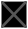 lBodové hodnocení deskriptoru nesmí žákovi přilepšit v celkovém hodnocení sloupce.;  Pokud žák získá 0 bodů za tento deskriptor, celá 2. část PP je hodnocena 0 body.; Deskriptor uvedený kurzívou: Pokud žák získá 0 bodů za tento deskriptor, celý sloupec je hodnocen 0 body.     		CIZÍ JAZYK - KRITÉRIA HODNOCENÍ ÚSTNÍ ZKOUŠKY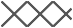 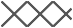   Počet bodů  Známka  Počet bodů   Známka 36 - 32  výborný 39 - 34  výborný 31 - 27  chalitebný 33 - 29  chvalitebný 26 - 21  dobrý 28 - 23  dobrý 20 - 16  dostatečný 22 - 18  dostatečný 15 - 0  nedostatečný 17 - 0  nedostatečnýOblast hodnoceníDílčí části hodnoceníBodové hodnoceníVnitřní podmínky hodnoceníI.  Zpracování zadání / Obsah PPI A:  ZadáníI B:  Rozsah, obsah textu (minimálně 200 slov úhrnem z obou částí)* pro 2. část PP se tabulka zjednodušuje – kombinuje dílčí části A a B v jednom deskriptoru   max. 6 bodů/ 1. část + max. 3 body/ 2. částPři nesplnění kteréhokoli kritéria uvedeného v dílčích oblastechhodnocení je práce hodnocena 0 body (nedostatečně).II.  Organizace a koheze textuII A:  Organizace a koheze textuII B:  Koheze textu a prostředky textové návaznosti (PTN)* pro 2. část PP se tabulka zjednodušuje – kombinuje dílčí části A a B v jednom deskriptoru   max. 6 bodů/ 1. část + max. 3 body/ 2. částIII - Slovní zásoba a pravopisIII A: Přesnost použité slovní zásobyIII B: Rozsah použité slovní zásoby* pro 2. část PP se tabulka zjednodušuje – kombinuje dílčí části A a B v jednom deskriptoru   max. 6 bodů/ 1. část + max. 3 body/ 2. částIV - Mluvnické prostředkyIV A: Přesnost použitých mluvnických prostředkůIV  B: Rozsah použitých mluvnických prostředků* pro 2. část PP se tabulka zjednodušuje – kombinuje dílčí části A a B v jednom deskriptorumax. 6 bodů/ 1. část+ max. 3 body/ 2. částMaximální počet bodů za obě části PPMaximální počet bodů za obě části PP36Minimální počet bodů nutný k úspěšnému složení zkoušky (součet z obou částí)Minimální počet bodů nutný k úspěšnému složení zkoušky (součet z obou částí)16Pokud žák získá méně než 16 bodů, neuspěl. (Písemnou práci opakuje vopravném termínu.)I – Zpracování zadání  /  ObsahII – Organizace a koheze textuIII – Slovní zásoba a pravopisIV – Mluvnické prostředkyA – ZadáníA – Organizace textuA – PřesnostA – Přesnost3Požadovaná charakteristika textu  je dodržena.Všechny body zadání jsou jasně a srozumitelně zmíněny. Text je souvislý s lineárním sledem myšlenek.  Text je vhodně členěný a organizovaný.Chyby ve slovní zásobě a pravopise nebrání porozumění textu. 4Slovní zásoba a pravopis jsou téměř vždy použity správně.5Chyby v mluvnických prostředcích nebrání porozumění textu. 4Mluvnické prostředky jsou téměř vždy použity správně.52Požadovaná charakteristika textu 1 je většinou dodržena.Většina bodů zadání je jasně a srozumitelně zmíněna. Délka textu ne zcela odpovídá požadovanému rozsahu (text je o 1 interval kratší).Text je většinou souvislý s lineárním sledem myšlenek.Text je většinou vhodně členěný a/nebo organizovaný.Chyby ve slovní zásobě a pravopise většinou nebrání porozumění textu / části textu.4Slovní zásoba a pravopis jsou většinou použity správně. 5  Text je o 1 interval kratší.Chyby v mluvnických prostředcích většinou nebrání porozumění textu / části textu.4Mluvnické prostředky jsou většinou použity správně.5 Text je o 1 interval kratší.1Požadovaná charakteristika textu 1 není ve větší míře dodržena.Většina bodů zadání není jasně a srozumitelně zmíněna. Délka textu ve větší míře neodpovídá požadovanému rozsahu (text  je o 2 intervaly kratší).Text není ve větší míře souvislý s lineárním sledem myšlenek.Text není ve větší míře vhodně členěný a/nebo organizovaný.Chyby ve slovní zásobě a pravopise ve větší míře brání porozumění textu / části textu. 4Slovní zásoba a pravopis nejsou ve větší míře použity správně. 5 Text je o 2 intervaly kratší.Chyby v mluvnických prostředcích ve větší míře brání porozumění textu / části textu. 4Mluvnické prostředky nejsou ve větší míře použity správně. 5 Text je o 2 intervaly kratší.0Požadovaná charakteristika textu1 není dodržena.Body zadání nejsou jasně a srozumitelně zmíněny.Délka textu neodpovídá požadovanému rozsahu (text je o 3 a více intervalů kratší) Většina textu není souvislá a neobsahuje lineární sled myšlenek.  Většina textu není vhodně členěná a/nebo organizovaná.Chyby ve slovní zásobě a pravopise brání porozumění většině textu. 4Slovní zásoba a pravopis jsou ve většině textu použity nesprávně. 5Chyby v mluvnických prostředcích brání porozumění většině textu. 4Mluvnické prostředky jsou ve většině textu použity nesprávně. 5B – Rozsah, obsahB – Koheze textu a prostředky textové návaznosti (PTN)B – RozsahB – Rozsah3Body zadání jsou rozpracovány vhodně a v odpovídající míře podrobnosti.V textu je jasně vysvětlena podstata myšlenky nebo problému.Rozsah PTN je široký.Chyby v PTN nebrání porozumění textu. PTN jsou téměř vždy použity správně a vhodně.  Slovní zásoba je široká.3 Rozsah mluvnických prostředků je široký. 32Body zadání jsou většinou rozpracovány vhodně a v odpovídající míře podrobnosti. 2V textu je většinou jasně vysvětlena podstata myšlenky nebo problému. Text ojediněle obsahuje nadbytečné/irelevantní informace a myšlenky.Rozsah PTN je většinou široký. 3Chyby v PTN většinou nebrání porozumění textu / části textu. 4PTN jsou většinou použity správně a vhodně. 5 Slovní zásoba je většinou široká. 3 Rozsah mluvnických prostředků je většinou široký.31Body zadání jsou ojediněle rozpracovány vhodně a v odpovídající míře podrobnosti. 2V textu není ve větší míře jasně vysvětlena podstata myšlenky nebo problému. Text ve větší míře obsahuje nadbytečné/irelevantní informace a myšlenky.Rozsah PTN je ve větší míře omezený. 3Chyby v PTN ve větší míře brání porozumění textu / části textu. 4PTN nejsou ve větší míře použity správně a vhodně. 5 Slovní zásoba je ve větší míře omezená. 3 Rozsah mluvnických prostředků je ve větší míře omezený.30 Body zadání nejsou rozpracovány vhodně a v odpovídající míře podrobnosti.2PTN jsou omezené / v nedostatečném rozsahu.3Chyby v PTN brání porozumění většině textu. 4PTN jsou ve většině textu použity nesprávně a/nebo nevhodně. 5Slovní zásoba je omezená / v nedostatečném rozsahu.3Rozsah mluvnických prostředků je omezený / mluvnické prostředky jsou v nedostatečném rozsahu.3I – Zpracování zadání / ObsahII – Organizace a koheze textuIII – Slovní zásoba a pravopisIV – Mluvnické prostředky3Požadovaná charakteristika textu je dodržena.Všechny body zadání jsou jasně a srozumitelně zmíněny.Body zadání jsou rozpracovány vhodně a v odpovídajícímíře podrobnosti.Text je souvislý s lineárním sledem myšlenek.PTN jsou téměř vždy použity správně a vhodně.Slovní zásoba je široká.5Chyby ve slovní zásobě a pravopise nebrání porozumění textu.3Slovní zásoba a pravopis jsou téměř vždy použity správně.6Rozsah mluvnických prostředků je široký.5Chyby v  mluvnických prostředcích nebrání porozumění textu.3Mluvnické prostředky jsou téměř vždy použity správně.62Požadovaná charakteristika textu1 je většinou dodržena.Většina bodů zadání je jasně a srozumitelně zmíněna.Body zadání jsou většinou rozpracovány vhodně a v odpovídající míře podrobnosti.2 Délka textu ne zcela odpovídá požadovanému rozsahu(text je o 1 interval kratší).Text je většinou souvislý s lineárním sledem myšlenek.PTN jsou většinou použity správně a vhodně.3 Chyby v PTN většinou nebrání porozumění textu / části textu.Slovní zásoba je většinou široká.Chyby ve slovní zásobě a pravopise většinou nebrání porozumění textu / části textu.3Slovní zásoba a pravopis jsou většinou použity správně. Text je o 1 interval kratší.Rozsah mluvnických prostředků je většinou široký.5Chyby v mluvnických prostředcích většinou nebrání porozumění textu / části textu.3Mluvnické prostředky jsou většinou použity správně.6 Text je o 1 interval kratší.1Požadovaná charakteristika textu1 není ve větší míře dodržena.Většina bodů zadání není jasně a srozumitelně zmíněna.Body zadání jsou ojediněle rozpracovány vhodně a v odpovídající míře podrobnosti.2 Délka textu ve větší míře neodpovídá požadovanému rozsahu (text je o 2 intervaly kratší).Text není ve větší míře souvislý s lineárním sledem myšlenek.PTN  nejsou většinou použity správně a vhodně.3 Chyby v PTN ve větší míře brání porozumění textu / části textu.4Slovní zásoba je ve větší míře omezená.5Chyby ve slovní zásobě a pravopise ve větší míře brání porozumění textu / části textu.3Slovní zásoba a pravopis nejsou ve větší míře použity správně.6 Text je o 2 intervaly kratší.Rozsah mluvnických prostředků je ve větší míře omezený.5Chyby v mluvnických prostředcích ve větší míře brání porozumění textu / části textu.3Mluvnické prostředky nejsou ve větší míře použity správně.6 Text je o 2 intervaly kratší.0Požadovaná charakteristika textu1 není dodržena.Body zadání nejsou jasně a srozumitelně zmíněny. Body zadání nejsou rozpracovány vhodně a v odpovídající míře podrobnosti.2 Délka textu neodpovídá požadovanému rozsahu(text je o 3 intervaly kratší). Délka textu neodpovídá požadovanému rozsahu(text je o více než 3 intervaly kratší).Většina textu není souvislá a neobsahuje lineární sled myšlenek.PTN jsou ve většině textu použity nesprávně a/nebo nevhodně / v nedostatečném rozsahu.3 Chyby v PTN brání porozumění většině textu.4Slovní zásoba je omezená / v nedostatečném rozsahu.5Chyby ve slovní zásobě a pravopise brání porozumění většině textu.3Slovní zásoba a pravopis jsou ve většině textu použity nesprávně.6 Text je o 3 intervaly kratší.Rozsah mluvnických prostředků je omezený / mluvnické prostředky jsou v nedostatečném rozsahu.5Chyby v mluvnických prostředcích brání porozumění většině textu.3Mluvnické prostředky jsou ve většině textu použity nesprávně.6 Text je o 3 intervaly kratší.I – Zadání/Obsah a projevII – Lexikální kompetenceIII – Gramatická kompetence a prostředky textové návaznosti (PTN) 1IV – Fonologická kompetence3Sdělení odpovídá zadání, je účelné, jasnéa v odpovídající míře podrobné. Sdělení je souvislé s lineárním sledem myšlenek.Komunikativní strategie jsou používány vhodně.Pomoc/asistence zkoušejícího není nutná.(Specifická)  slovní zásoba je široká.(Specifická) 3 slovní zásoba je použita správně a chyby nebrání porozumění.Rozsah mluvnických prostředků včetně PTN je široký.Mluvnické prostředky včetně PTN jsou použity správně  a chyby nebrání porozumění.Projev je natolik plynulý, že příjemce nemusí vynakládat úsilí jej sledovat či mu porozumět.Výslovnost je správná. 4 Intonace je přirozená.2Sdělení většinou odpovídá zadání, je většinou účelné, jasné a v odpovídající míře podrobné. 2Sdělení je většinou souvislé s lineárním sledem myšlenek.Komunikativní strategie jsou většinou používány vhodně.Pomoc/asistence zkoušejícího je ojediněle nutná.(Specifická)3 slovní zásoba je většinou široká. (Specifická)3 slovní zásoba je většinou použita správně a/nebo chyby ojediněle brání porozumění.Rozsah mluvnických prostředků včetně PTN je většinou široký.Mluvnické prostředky včetně PTN jsou většinou použity správně a/nebo chyby ojediněle brání porozumění.Projev je natolik plynulý, že příjemce většinou nemusí vynakládat úsilí jej sledovat či mu porozumět. 6Výslovnost je většinou správná.Intonace je většinou přirozená.1Sdělení ve větší míře neodpovídá zadání, není ve větší míře účelné, jasné a v odpovídající míře podrobné. 2Sdělení není ve větší míře souvislé s lineárním sledem myšlenek.Komunikativní strategie nejsou ve větší míře používány vhodně.Pomoc/asistence zkoušejícího je ve větší míře nutná.(Specifická)3 slovní zásoba je ve větší míře omezená.(Specifická)3 slovní zásoba není ve větší míře použita správně a/nebo chyby ve větší míře brání porozumění.Rozsah mluvnických prostředků včetně PTN je ve větší míře omezený.Mluvnické  prostředky včetně  PTN  nejsou ve větší   míře   použity   správně   a/nebo chyby ve větší míře brání porozumění.Projev je natolik nesouvislý, že příjemce musí ve větší míře vynakládat úsilí jej sledovat či mu porozumět. 6Výslovnost je ve větší míře nesprávná.Intonace je v omezené míře přirozená.0Sdělení ani za neustálé pomoci/asistence zkoušejícího nesplňuje požadavky zadání. 2(Specifická)3 slovní zásoba je v nedostatečném rozsahu/není použita správně/chyby brání porozumění sdělení. Mluvnické prostředky včetně PTN jsou v nedostatečném rozsahu/nejsou použity správně/chyby brání porozumění sdělení/ nejsou na požadované úrovni obtížnosti.Projev je natolik nesouvislý, že jej příjemce nemůže sledovat či mu porozumět. 6Výslovnost brání porozumění sdělení.Intonace je nepřirozená.0 Pro nedostatek jazyka nelze hodnotit. Pro nedostatek jazyka nelze hodnotit.